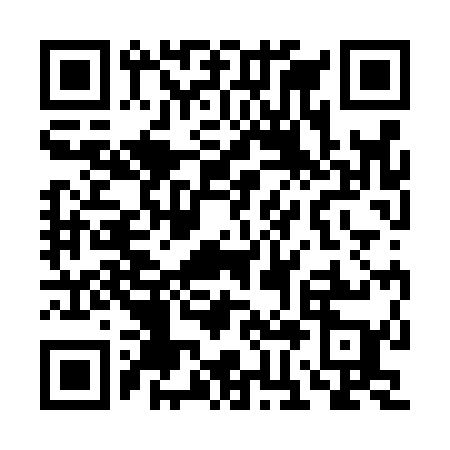 Ramadan times for Mafomedes, PortugalMon 11 Mar 2024 - Wed 10 Apr 2024High Latitude Method: Angle Based RulePrayer Calculation Method: Muslim World LeagueAsar Calculation Method: HanafiPrayer times provided by https://www.salahtimes.comDateDayFajrSuhurSunriseDhuhrAsrIftarMaghribIsha11Mon5:175:176:4912:414:486:346:348:0012Tue5:165:166:4712:414:496:356:358:0113Wed5:145:146:4612:404:496:366:368:0314Thu5:125:126:4412:404:506:376:378:0415Fri5:105:106:4212:404:516:386:388:0516Sat5:095:096:4112:404:526:396:398:0617Sun5:075:076:3912:394:536:406:408:0718Mon5:055:056:3712:394:546:426:428:0819Tue5:035:036:3612:394:556:436:438:1020Wed5:015:016:3412:384:556:446:448:1121Thu5:005:006:3212:384:566:456:458:1222Fri4:584:586:3112:384:576:466:468:1323Sat4:564:566:2912:384:586:476:478:1524Sun4:544:546:2712:374:596:486:488:1625Mon4:524:526:2512:374:596:496:498:1726Tue4:504:506:2412:375:006:506:508:1827Wed4:484:486:2212:365:016:516:518:2028Thu4:474:476:2012:365:026:526:528:2129Fri4:454:456:1912:365:026:536:538:2230Sat4:434:436:1712:355:036:556:558:2331Sun5:415:417:151:356:047:567:569:251Mon5:395:397:141:356:057:577:579:262Tue5:375:377:121:356:057:587:589:273Wed5:355:357:101:346:067:597:599:294Thu5:335:337:091:346:078:008:009:305Fri5:315:317:071:346:088:018:019:316Sat5:295:297:061:336:088:028:029:337Sun5:275:277:041:336:098:038:039:348Mon5:255:257:021:336:108:048:049:359Tue5:245:247:011:336:108:058:059:3710Wed5:225:226:591:326:118:068:069:38